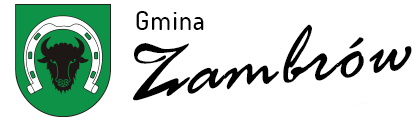 INFORMACJA DOTYCZĄCA OCHRONY DANYCH OSOBOWYCHprocedurą planistyczną sporządzania miejscowego planu zagospodarowania przestrzennegoZgodnie z art. 13 Rozporządzenia Parlamentu Europejskiego i Rady (UE) 2016/679 z dnia 27 kwietnia 2016r. 
w sprawie ochrony osób fizycznych w związku z przetwarzaniem danych osobowych i w sprawie swobodnego przepływu takich danych oraz uchylenia dyrektywy 95/46/WE (ogólne rozporządzenie o ochronie danych) informujemy, o zasadach przetwarzania Państwa danych osobowych oraz o przysługujących Pani/Panu prawach 
z tym związanych.Administratorem Pani/Pana danych osobowych jest Wójt Gminy Zambrów, ul. Fabryczna 3, 18-300 Zambrów, 
tel. 86 2714616, mail: ugz@ugzambrow.pl;Kontakt z IOD możliwy jest pod adresem mail: inspektorochronydanych@kowalczyk.pro;Dane osobowe zawarte we wniosku przetwarzane będą na podstawie ustawy z dnia 27 marca 2003 r. o planowaniu 
i zagospodarowaniu przestrzennym w celu sporządzenia miejscowego planu zagospodarowania przestrzennego 
i związaną z tym procedurą planistyczną.Zgodnie z jednolitym rzeczowym wykazem akt niniejsze materiały są przechowywane 25 lat od roku następnego po zakończeniu sprawy, a następnie zostaną przekazane do Archiwum Państwowego, gdzie będą przechowywane wieczyście.Posiada Pani/Pan prawo dostępu do swoich danych oraz ich sprostowania, a także ograniczenia przetwarzania. W celu wykonania swoich praw należy skierować żądanie pod adres e-mail: inspektorochronydanych@kowalczyk.pro;Odbiorcami danych osobowych będą wyłącznie podmioty uprawnione do uzyskania danych osobowych na podstawie przepisów prawa oraz inne podmioty na podstawie stosownych umów podpisanych z Gminą Zambrów;Ma Pani/Pan prawo do wniesienia skargi do organu nadzorczego, tj. Prezesa Urzędu Ochrony Danych Osobowych, gdy uznają Państwo, iż przetwarzanie danych osobowych, które Państwa dotyczą narusza przepisy ogólnego rozporządzenia o ochronie danych osobowych z dnia 27 kwietnia 2016 r. Obowiązek podania przez Panią/Pana danych osobowych jest wymogiem ustawowym wynikającym z ustawy 
z dnia 14 czerwca 1960 r. kodeks postępowania administracyjnego oraz z wymienionej w pkt. 3 ustawy szczególnej.W przypadku żądania informacji o źródle danych (art. 15 ust. 1 lit. g RODO), prawo to podlega ograniczeniu, jeżeli wpływa na ochronę praw i wolności osoby, od której dane pozyskano – art. 8a ust. 1 ustawy o planowaniu 
i zagospodarowaniu przestrzennym.